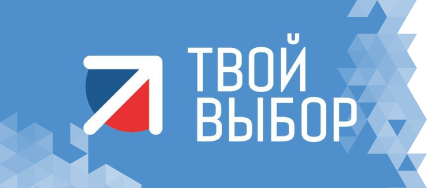 1 МАРТА  2018  ГОДА  В  КОЛЛЕДЖЕ  ПРОЙДУТ  ВЫБОРЫ  ПРЕДСЕДАТЕЛЯ  СТУДЕНЧЕСКОГО  СОВЕТАприем заявок от кандидатов на пост председателя студенческого совета до 8 февраля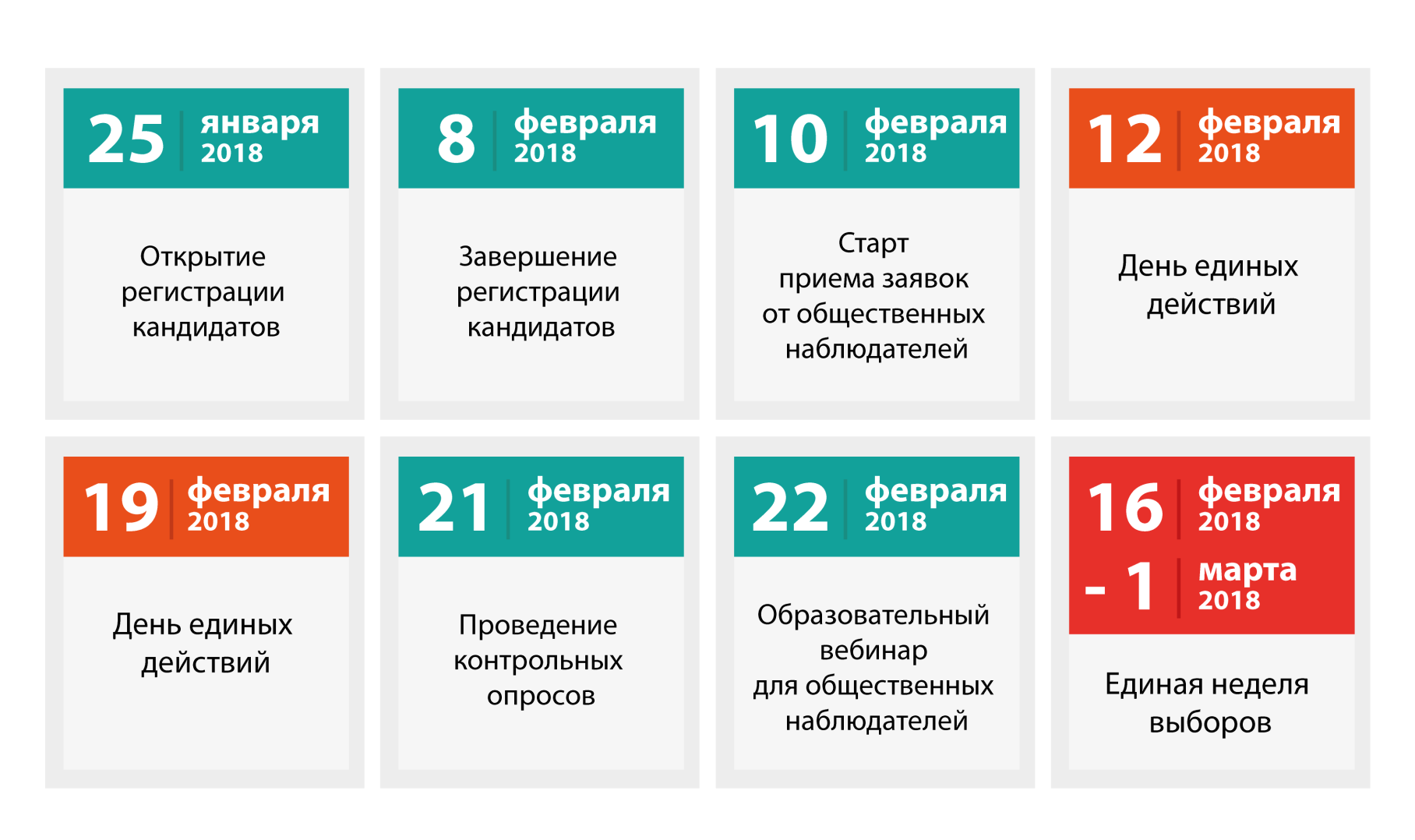 Календарный план мероприятий в рамках проведения Кампании «Твой выбор»Полное наименование образовательной организации:  Государственное бюджетное профессиональное образовательное учреждение Республики Крым «Керченский морской технический колледж»МероприятиеПланируемая дата проведенияВнесение изменений в Положение о студенческом советедо 20 январяФормирование состава Студенческой избирательной комиссиидо 1 февраляУтверждение и публикация даты проведения голосования, формы заявки кандидата, места и графика приема заявлений кандидатовдо 1 февраляОткрытие регистрации кандидатовдо 1 февраляНачало агитационного периода2 февраляЗавершение приема заявок от кандидатов на пост председателей студенческих советов весенней выборной кампании 2018 года8 февраляФормирование списка избирателейДо 10 февраляСтарт приема заявок от лиц, желающих выступать в качестве общественных наблюдателей10 февраляОрганизация «Дней единых действий» кандидатов в  председатели студсовета 20 февраляКомплектация корпусов общественных наблюдателей для наблюдения за ходом студенческих выборов весенней кампании 2018 года21 февраляИзготовление бюллетеней, завершение подготовки избирательных участков22 февраляНеделя студенческих выборов26 февраля – 1 мартаПодведение итогов студенческих выборов по итогам весенней кампании 2018 года2 марта